القطاع الزاوي – الزاوية – القطاع الدائري1 – نصف المستوي Demi-plan    كل مستقيم ( D)  في المستوي يعين في هذا المستوي ثلاث مجموعات (D) ، (K) ، (L) بحيث يكون :  (D) ، (K) ، (L) تجزئة للمستوي .   (D) ، (K) ، (L) هي مجموعات محدبة .نسمي كلا من المجموعتين (  K) ، ( L ) نصف مستو مفتوح حده (D). ونسمى كلا من المجموعتين (D )  ∪(K ) و (D )  ∪( L) نصف مستو مغلق حده (D) . 2 – القطاعات الزاوية Les secteurs angulaires2 – 1 -  القطاع الزاوي الناتئ  saillant   Le secteur angulaireتعريف1    يسمى تقاطع نصفي المستوي المغلقين (  K) و ( L ) و حداهما متقاطعان  قطاعا زاويا ناتئا مغلقا     Un secteur angulaire saillant est l'intersection de deux demi-plans dont les.    frontières sont sécantes  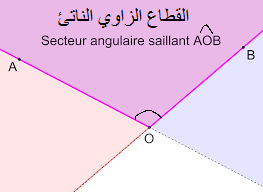 ملاحظات :1 - اختصارا نقول قطاعا زاويا ناتئا ( و نقصد بذلك القطاع الزاوي الناتئ المغلق)	2 -  نسمى (تجاوزا) تقاطع نصفي المستويين المغلقين (  K) و( L ) و حداهما متقاطعان : زاوية ناتئة مغلقة 2 – 2 - القطاع الزاوي المنعكس rentrant   Le secteur angulaire  تعريف2    يسمى اتحاد نصفي المستوي المغلقين (  K) و ( L ) و حداهما متقاطعان  قطاعا زاويا منعكسا مغلقا     Un secteur angulaire rentrant est la réunion de deux demi-plans dont les       frontières sont sécantes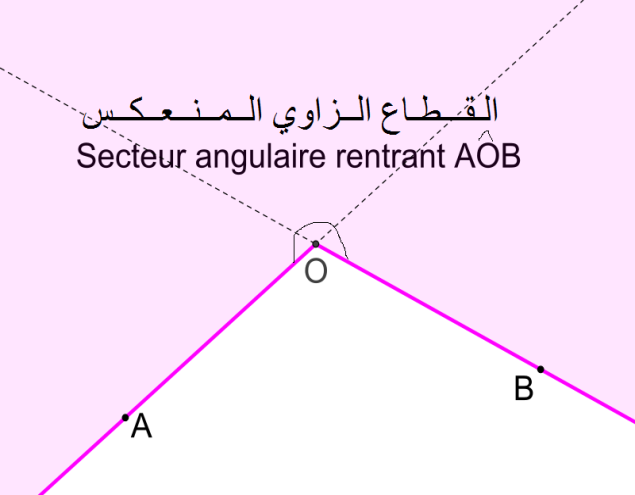 ملاحظات1 - اختصارا نقول قطاعا زاويا منعكسا ( و نقصد بذلك القطاع الزاوي المنعكس المغلق)	2 - نسمى (تجاوزا) اتحاد نصفي المستويين المغلقين (  K) و ( L ) و حداهما متقاطعان : زاوية منعكسة مغلقة3- الزاوية    في مجموعة القطاعات الزاوية في المستوي العلاقة يقايس هي علاقة تكافؤ ( إنعكاسية ، تناظرية ،     متعدية ) فهي تعين أصناف تكافؤ.  يسمى كل صنف من هذه الأصناف زاوية4 – القطاع الدائري secteur circulaire ... و يمكن تعريف مفهوم القطاع الدائري كما يلي : تقاطع قرص و قطاع زاوي رأسه مركز القرص . (كتاب الأستاذ – السنة الأولى متوسط سابقا - المعهد التربوي الوطني ) القطاع الدائري هو جزء من قرص محدود بنصفي قطرين و قوس  Un secteur circulaire est la partie d’un disque délimitée par deux rayons et un arc de cercle5- الشريط  La bandeالشريط هو تقاطع نصفي مستويين حداهما متوازيان   L’intersection de deux demi-plans de frontières parallèles , si elle n’est pas vide    est une bande .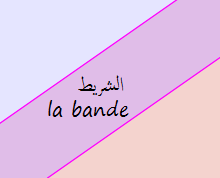 